　　　　　　　　　　　　　　　　　　　　　　2018年11月30日　今年４月に入学し、早いもので8か月が過ぎました。本校は、今年度から留学生を受け入れています。（日本の学生もいますよ）留学生達は、日本語の日常会話はできますが、介護の専門用語を「覚える」「書く」「理解する」ということは難しく、大変苦労しているようです。　前期（４月～９月）は、定期試験、介護施設実習を終了し、現在は後期（10月から３月）の授業を受けています。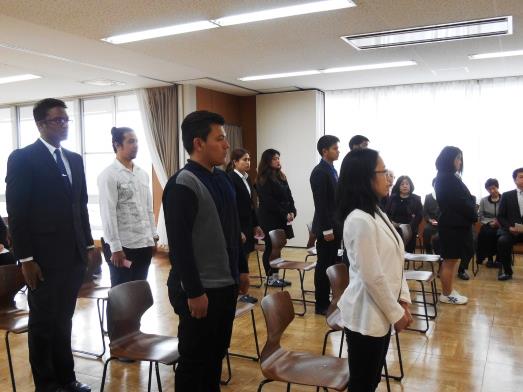 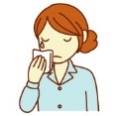 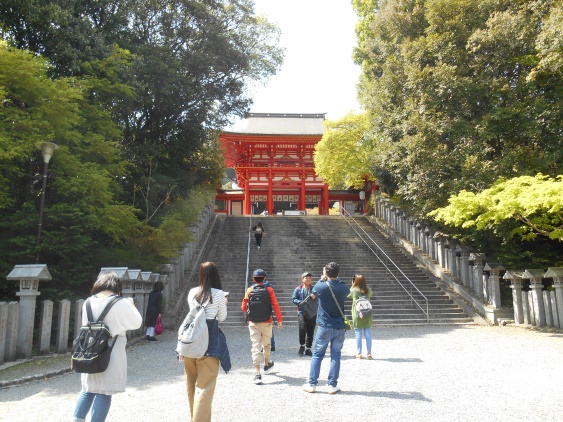 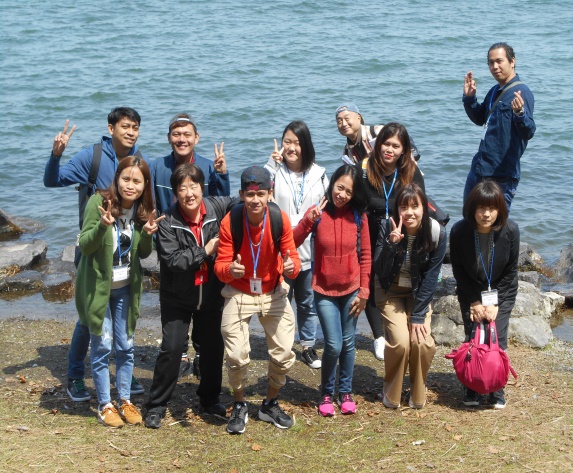 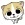 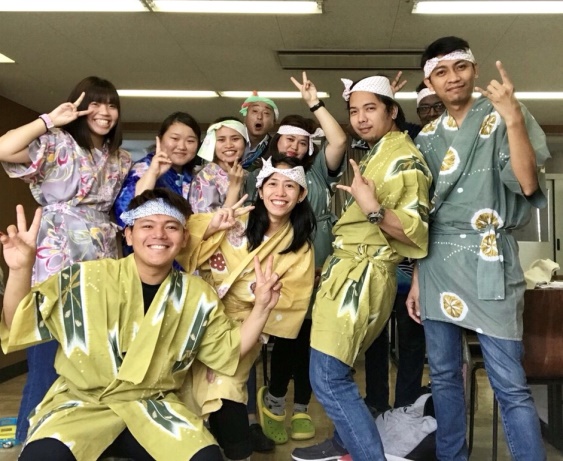 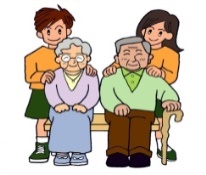 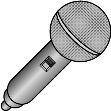 　・林さん（日本）「人と関わることが好きで、中学生の時に、高齢者と関わる機会があり、　　　高齢者の方ともっと関わりを持ちたいと思った。」　・バルさん（フィリピン）「両親の為に、介護を学びたいと思い、日本に来ました。」　・ラヤさん（フィリピン）「介護の仕事が大好きです。」　・ナデーシャさん（スリランカ）「日本の高齢化率が高く人材不足ということを知りました。日本では外国人を介護職員として受け入れているので、自分も介護職員になりたいと思ってこの学校に来ました。」　・リンさん（ベトナム）「私は、高齢者、障害がある方を支援していきたいと思います。　　　その人らしく生きる為、また日常生活が送ることができるよう、介護の知識を学びに来ました。」　　　その他の学生も、いろんな思いで、介護を学びにきました。生まれ育った環境が異なる学生達ですが、「介護を学び、介護福祉士になりたい」という目標は、世界共通なのかもしれません。　　これからの授業は、実習報告会、医療的ケア、生活支援技術、こころとからだのしくみ等たくさんの科目を学び続けます。（留学生達は、日本語学習もしています）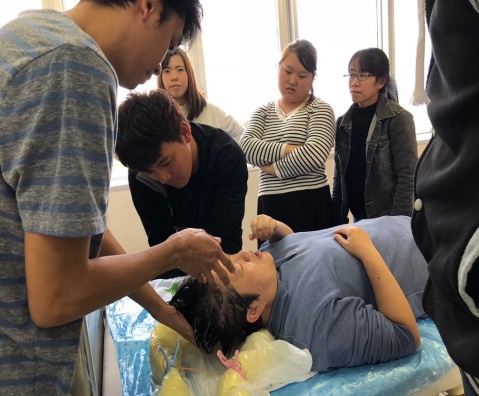 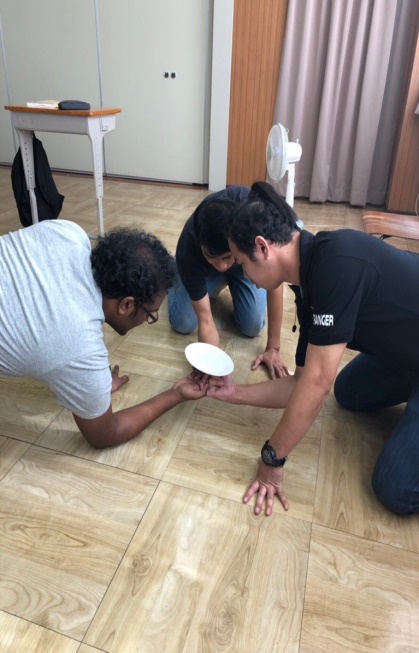 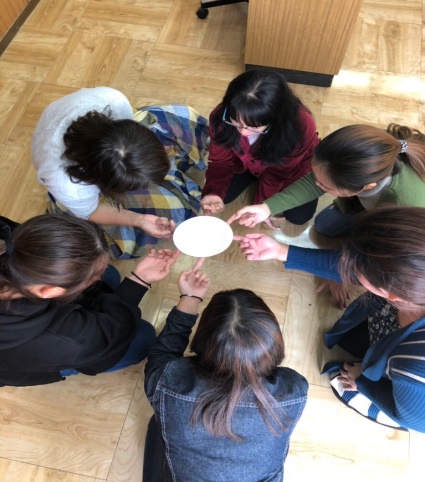 2019年度　入学生募集中です。介護に興味がある方、留学生に関する事等、お気軽に問い合わせください。社会福祉法人華頂会　華頂社会福祉専門学校　TEL077-544-5171　FAX077-514-7441　　　　　　　　　　　　　　　　　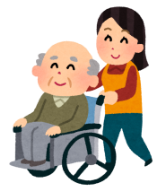 　　　　　　　　　　　　　　　　　　　  　E-mail:kacho-wf@flute.ocn.ne.jp　　　　